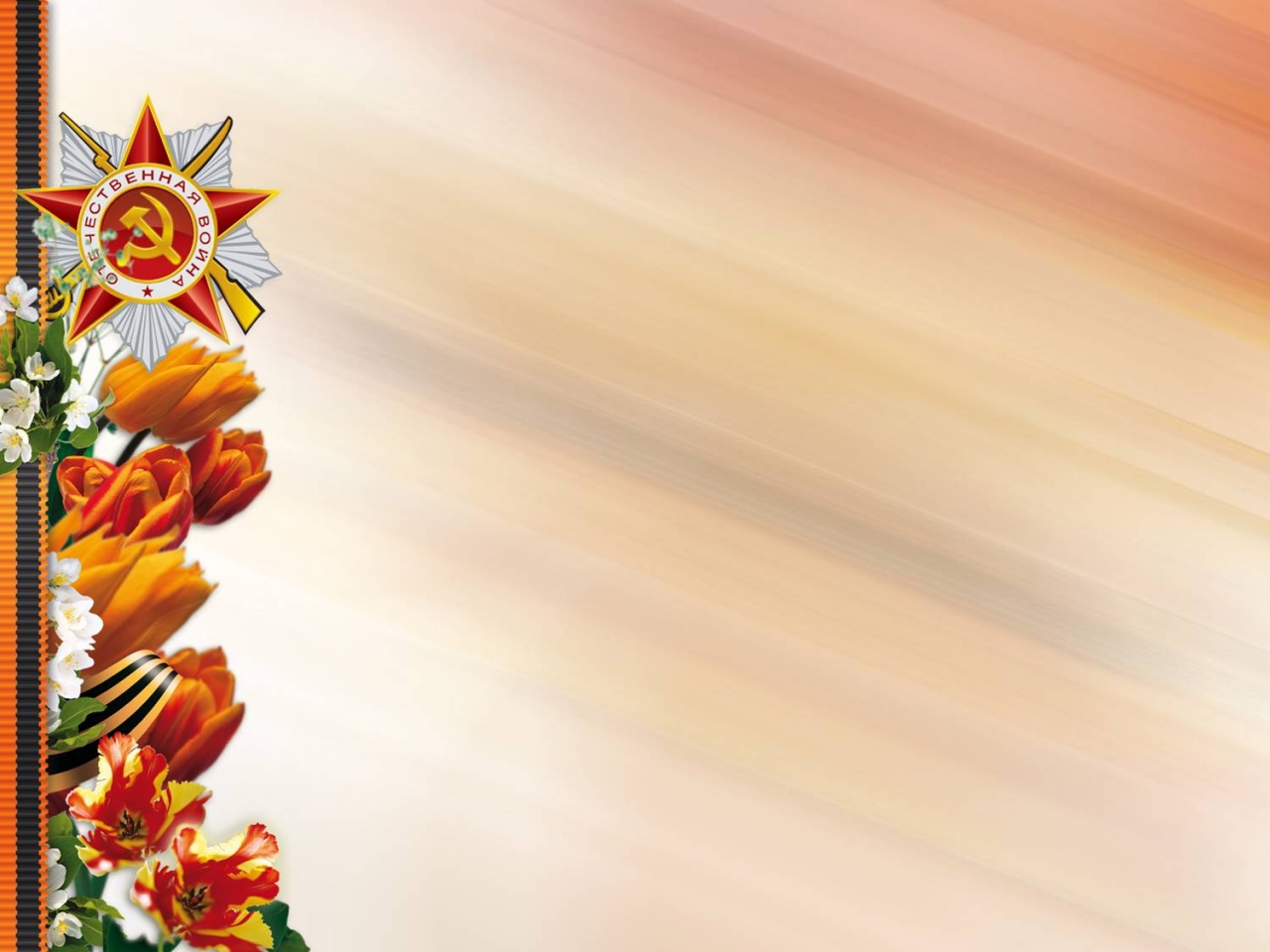                              Этот День Победы…Муниципальное бюджетное дошкольное образовательное учреждение"Детский сад комбинированного вида № 43 "Цветочный город"Этот День Победы…ПроектЮрга2017Составитель: Непокрытова Н.М, Ферапонтова Н.В.,воспитатели группы №4 «Ромашка» В данном проекте представлена работа по формированию у детей представления о Дне Победы, расширению кругозора детей, знакомство с военными профессиями через специально организованную образовательную деятельность.Информационный и наглядный материал по проекту, представлен в приложении. Материал будет интересен воспитателям, работающим в ДОУ по данной тематике.Содержание:Паспорт проектаПатриотическое воспитание у дошкольников формирует представление об истории Российского государства в годы Великой Отечественной Войны, также призвано дать детям возможность отразить свои представления о данных событиях в различных видах деятельности.Цель проекта «Этот День Победы…»:Воспитание нравственно-патриотических чувств у дошкольников через различные виды деятельности.Задачи:Обобщить и расширить знания детей о Великой Отечественной войне: о том, как защищали свою страну русские люди; как ныне живущие помнят о участниках войны.Воспитывать уважение к подвигам бойцов, гордость за свой народ, любовь к Родине.Приобщать к словесному искусству, развивать художественное восприятие и эстетический вкус через знакомство с литературными произведениями о ВОВ.Развивать продуктивную деятельность и детское творчество.Воспитывать любовь и уважение к ветеранам ВОВ, желание заботиться о них.Возраст участников: дети дошкольного возраста (3 – 4 года)Вид проекта: краткосрочно – групповой.Участники: педагоги и дети.Продолжительность проекта: 1 неделя.Основные формы реализации проекта: тематические беседы, чтение художественной литературы, детское творчество, дидактические, подвижные, пальчиковые и сюжетно-ролевые игры.Предполагаемый результат проекта:У детей сформированы элементарные знания о Дне Победы, его значении в жизни общества.Воспитанники понимают значение подвигов бойцов, развивается чувство уважения за свой народ и любовь к Родине.Дошкольники понимают необходимость бережного и заботливого отношения к ветеранам ВОВ.У детей просматривается желание расширять знания о ВОВ и отражать свои впечатления через различные виды деятельности.Пояснительная запискаВоспитание патриотизма у детей дошкольного возраста означает воспитание привязанности к малой Родине, понимания и признания элементов исторического и культурного наследия своей страны, что в будущем становится основой для формирования гордости, любви и уважения к Отчизне. Это отмечено в Концепции патриотического воспитания граждан Российской Федерации: «Система образования призвана обеспечить… воспитание патриотов России, граждан правового демократического, социального государства, уважающих права и свободы личности, обладающих высокой нравственностью и проявляющих национальную и религиозную терпимость».  Авторы современных образовательных программ выделяют задачу расширения социальной компетентности детей в вопросах общественной значимости всенародного праздника дня Победы (Евдокимова Е.С., Коломийченко Л.В, Парамонова Л.А. и др.). В доступных для детского возраста границах, подчеркивают важность знакомства дошкольников с тем, что война — это всегда трагедия и горе для людей. В то же время детям важно учиться восхищаться мужеством и героизмом народа, защитившего свою Родину; переживать свою сопричастность с далекими событиями истории, ощущать радость Великой Победы, гордость за свое Отечество.В решении этой задачи сегодня важная роль должна быть отведена дошкольному образованию, так как именно в дошкольном возрасте формируется основные нравственные качества ребенка. В связи с этим перед педагогами дошкольного образовательного учреждения стоит задача формирования у детей гражданственности, чувства любви и гордости за свою Родину через построение оптимальной педагогической системы, направленной на формирование гражданско-патриотических качеств дошкольников с использованием современных мультимедийных технологий.   Одним из наиболее эффективных методов патриотического воспитания является проектная деятельность, позволяющая создать естественную ситуацию общения и практического взаимодействия детей и взрослых.Работая с детьми по данной проблеме, нами были поставлены следующие задачи:Обобщить и расширить знания детей о Великой Отечественной войне: о том, как защищали свою страну русские люди; как ныне живущие помнят о участниках войны.Воспитывать уважение к подвигам бойцов, гордость за свой народ, любовь к Родине.Приобщать к словесному искусству, развивать художественное восприятие и эстетический вкус через знакомство с литературными произведениями о ВОВ.Развивать продуктивную деятельность и детское творчество.Воспитывать любовь и уважение к ветеранам ВОВ, желание заботиться о них.Работа по формированию у детей элементарных знаний о Великой Отечественной Войне в младшем дошкольном возрасте включает в себя:формирование элементарных знаний у детей о том, как защищали свою страну русские люди; как ныне живущие помнят о участниках войны.развитие речи, мышления, умения аргументировать свои высказывания, строить простейшие умозаключения;создание условий для творческой и исследовательской деятельности детей.В качестве предварительной подготовки нами проводилась работа по созданию в группе развивающей предметно-пространственной среды. Так же, подготовлено учебно-методическое обеспечение: наглядный материал (иллюстрации, картинки), дидактические игры, подборка произведений художественной литературы. Были определены цели и задачи, соответствующие возрастным особенностям детей, планирование предстоящей деятельности, направленной на реализацию проекта.В течение недели, с помощью прихода разных героев в игровой форме, были организованы с детьми различные тематические мероприятия: беседы, чтение художественной литературы, отгадывание загадок, рисование, подвижные, пальчиковые и дидактические игры. Итогом данного проекта будет являться детский коллаж по теме: «День Победы» и стенгазета для родителей, которые пополнят развивающую предметно-пространственную среду нашей группы. И будет использоваться в работе по данной тематике для закрепления знаний о празднике «День Победы»План мероприятийСписок литературы и Интернет-ресурсов:Александрова Е.Ю.Система патриотического воспитания в ДОУ [Текст]. – Волгоград: Учитель, 2007.Алябьева Е.А. Нравственно-эстетические беседы и игры с дошкольниками [Текст]. – М.: ТЦ “Сфера”, 2004.Государственная программа патриотического воспитания граждан РФ на 2010-2015 годы. [Электронный ресурс] – Режим доступа:  http://archives.ru/programs/patriot_2015.shtmlГурина Т. Ф. Патриотическое воспитание в условиях современного дошкольного образовательного учреждения. [Электронный ресурс] – Режим доступа:  http://worldofchildren.ru/vospitatelyam-uchitelyam-pedagogam/scenarios-and-holidays/23-fevralya/1838-patrioticheskoe-vospitanie-v-usloviyax-sovremennogo-doshkolnogo-obrazovatelnogo-uchrezhdeniyaДошкольникам о защитниках отечества: методическое пособие по патриотическому воспитанию/ Под редакцией Кондрыкинской. – М.: ТЦ “Сфера”, 2006.Киселёва Л.С., Данилина Т.А. и др. Проектный метод в деятельности дошкольного учреждения: Пособие для руководителей и практических работников ДОУ. – М.: 2006.Ковалева Г.А. Воспитание маленького гражданина: практическое пособие для работников ДОУ. – М.: Аркти, 2005.Поговори с ребёнком о войне, или как дошкольнику о Великой Отечественной Войне рассказать? [Электронный ресурс] – Режим доступа: http://www.p4c.ru/671Шаламова Е.И. Организационно-методическая работа в ДОУ по реализации задач патриотического воспитания детей. //Дошкольная педагогика. 2009. – №4 – с. 29Шаламова Е.И. Патриотическое воспитание: создание развивающей среды. //Ребенок в детском саду. 2009. – №5 – с.26 – 32.Приложение 1ЗагадкиВ небе праздничный салют,
Фейерверки там и тут.
Поздравляет вся страна
Славных ветеранов.
А цветущая весна
Дарит им тюльпаны,
Дарит белую сирень.
Все узнали этот день?(День Победы)Вспыхнул в небе яркий свет 
И расцвел, как звезд букет. (Салют)Самолет парит, как птица,
Там - воздушная граница.
На посту и днем, и ночью
Наш солдат - военный …(Летчик)Он на фронте воевал.
И давно седым уж стал.
По-военному одет,
Ветеран войны – мой …(Дед)Снова в бой машина мчится,
Режут землю гусеницы,
Та машина в поле чистом
Управляется …(Танкистом)Преклоним колени пред памятью павших, 
И всем ветеранам поклонимся нашим.
За нашу Победу, за их ордена и медали, 
За мир и покой, и счастливую жизнь, что нам дали. 
Спасибо военным, опоре для нашей страны, 
Что мир охраняют, чтоб не было больше …(Войны)Приложение 2Пальчиковая гимнастика «Бойцы-молодцы»Приложение 3Сюжетно-ролевая игра «Пограничный дозор».Задачи:1. Знакомить и учить детей игровым действиям (наблюдать, охранять, защищать, преодолевать препятствия, оказывать помощь).2. Развивать: знания о гуманном значении воинов пограничников; выдержку, наблюдательность; выполнение физических нагрузок; умение принимать совместные решения.3. Воспитывать патриотические чувства к своему Отечеству.Оборудование для создания предметно игровой среды: меч, автомат, предметы скорой помощи, модули, скакалки, палатка, обручи, костюмы мед.сестёр и военных. Ход игры.Берём из сюжетного шкафа все необходимые атрибуты. Выбираем командира, распределяем роли пограничников, лазутчика и медсестёр. Строим из модулей горы, где будут нести дозор пограничники с мечом и автоматом. Из скакалок имитируем рвы и реки. Обручами имитируем леса, болота и т. д. Лазутчикам нужно будет преодолеть все препятствия. Ставим палатку, где медсёстры оказывают помощь при необходимости. Приложение 4Подвижная игра «Найди свой цвет»Цель: развитие координации зрительного, слухового и моторного анализаторов; тренировка подвижности нервных процессов, умения ориентироваться в пространстве и различать цвета.Материал: несколько флажков и жетонов разного цвета.Ход игры.Ведущий разбивает играющих на число групп, соответствующее числу флажков. Каждому игроку вручается жетон цвета своей группы. В углах комнаты расставляют стулья с флажками своего цвета. После слов ведущего «Идите гулять!» дети расходятся по площадке (комнате). По команде «Найди свой цвет!» дети собираются возле того флажка, который соответствует цвету их жетонов, и называют свой цвет.Приложение 5Подвижная игра «Найди себе пару»Цель: Развивать у детей умение выполнять движения по сигналу, по слову, быстро строится в пары. Упражнять в беге, распознавании цветов. Развивать инициативу, сообразительность.Описание игры: Играющие стоят вдоль стены. Воспитатель дает каждому по одному платочку. По сигналу воспитателя – дети разбегаются по площадке. По другому сигналу, или по слову «Найди себе пару!», дети, имеющие платочки одинакового цвета, находят себе пару, каждая пара, используя платочки, делает ту или иную фигуру. В игре участвуют нечетное число детей, 1 должен остаться без пары. Играющие говорят: «Ваня, Ваня – не зевай, быстро пару выбирай!».Играющие становятся в пары и разбегаются по сигналу (слову) воспитателя.Каждый раз играющие должны иметь пару.Приложение 6Физминутка «Салют»Приложение 7Фотографии№МероприятияВремяЗадачиОтветственные1.Вторник 02.05.2017Вторник 02.05.2017Вторник 02.05.2017Вторник 02.05.20171.1.Приход героя – «Солдат».7.45Создать условия и мотивацию для погружения детей в тему модуля.Ферапонтова Н. В.1.2.Беседа «Знакомство с праздником 9 мая»7.50Дать детям представление о празднике «9 мая».Ферапонтова Н. В.1.3.Пальчиковая гимнастика «Бойцы-молодцы»8.10Тренировать моторику рук.Ферапонтова Н. В.1.4.Дидактическая игра «Кому что нужно?»15.50Расширить знания детей о военных профессиях.Непокрытова Н. М.2.Среда 03.05.2017Среда 03.05.2017Среда 03.05.2017Среда 03.05.20172.1.Чтение стихотворений на тему «День Победы»7:50Воспитывать уважение и любовь к людям, защищающим Родину от врагов посредством художественной литературы.Непокрытова Н. М2.2.Подвижная игра «Найди свой цвет10:00Развивать координацию зрительного, слухового и моторного анализаторов.Непокрытова Н. М2.3.Дыхательная гимнастика «Флажок»16:00Тренировать правильное дыханиеФерапонтова Н. В.3.Четверг 04.05.2017Четверг 04.05.2017Четверг 04.05.2017Четверг 04.05.20173.1.Подвижная игра «Найди себе пару»10:00Развивать координацию движений, закреплять представление о различных военных профессиях.Ферапонтова Н. В.3.2.Сюжетно-ролевая игра «Пограничный дозор»16:00Формировать умения выполнять с помощью взрослого несколько игровых действий, объединенных сюжетной канвой.Непокрытова Н. М.4.Пятница 05.05.2017Пятница 05.05.2017Пятница 05.05.2017Пятница 05.05.20174.1.Отгадывание загадок на тему «День Победы»7:50Стимулировать умственную активность, развивать воображение.Непокрытова Н. М.4.2.Сюжетно-ролевая игра «Пограничный дозор»10:00Формировать умения выполнять с помощью взрослого несколько игровых действий, объединенных сюжетной канвой.Непокрытова Н. М.4.3.Оформление коллажа «День Победы»15:40Закрепить знания детей о Дне Победы посредством оформления коллажа. Ферапонтова Н. В.4.4.Физкультминутка «Салют»16.10Укреплять здоровье детейФерапонтова Н. В.Пальцы эти - все бойцы,Дети показывают ладони с выпрямленными пальцами.Удалые молодцы. Сжимают и разжимают пальцы обеих рук.Два - больших и крепких малых  И солдат в боях бывалых.Пальцы сжаты в кулак, подняты только большие.Два - гвардейца-храбреца,Показывают указательные пальцы.Два - сметливых молодца. Показывают средние пальцы.Два- героя безымянных,Но в работе очень рьяных.Показывают безымянные пальцыДва мизинца - коротышки -Очень славные мальчишки! Показывают мизинцы.Один, два, три, четыре, пять.Поочередно считают пальцы на левой рукеБудем молодцев считать.Начиная с мизинца, затем на правой руке.Пальцы встали дружно в рядПоказывают ладони, разводят стороны пальцы и сводят их.Десять крепеньких солдат.Показывают ладони с прямыми пальцами, хлопают в ладоши.Вокруг все было тихоВстать прямо, руки опустивИ вдруг – салют! Салют! Руки вверхРакеты в небе вспыхнули Раскрыть пальчики вееромИ там, и тут! Помахать руками над головой с раскрытыми пальчикамиНад площадью, над крышами Над праздничной МосквойПрисесть, встать, руки с раскрытыми пальчикамиВзвивается все вышеОгней фонтан живой! Поднять руки вверхНа улицу, на улицуВсе радостно бегут Легкий бег на местеКричат «Ура»! Поднять руки вверх, крикнуть «Ура!»ЛюбуютсяНа праздничный салют! Раскрыть пальчики вееромПомахать руками над головой влево-вправо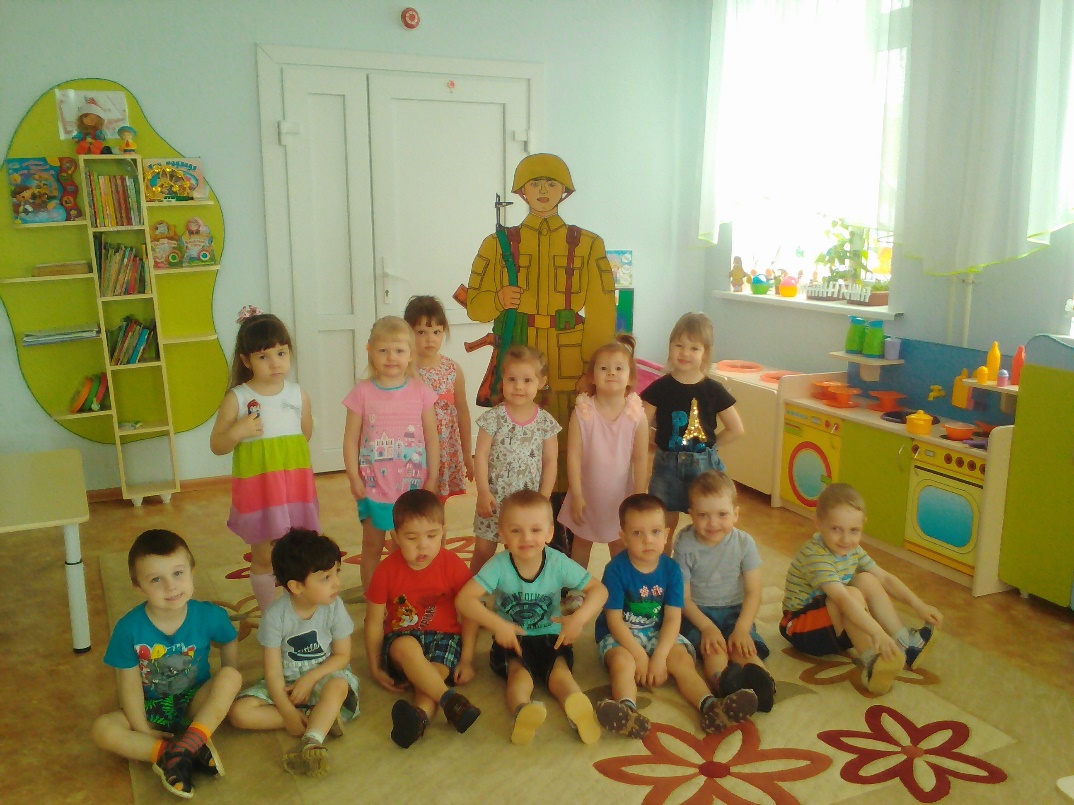 Приход героя солдата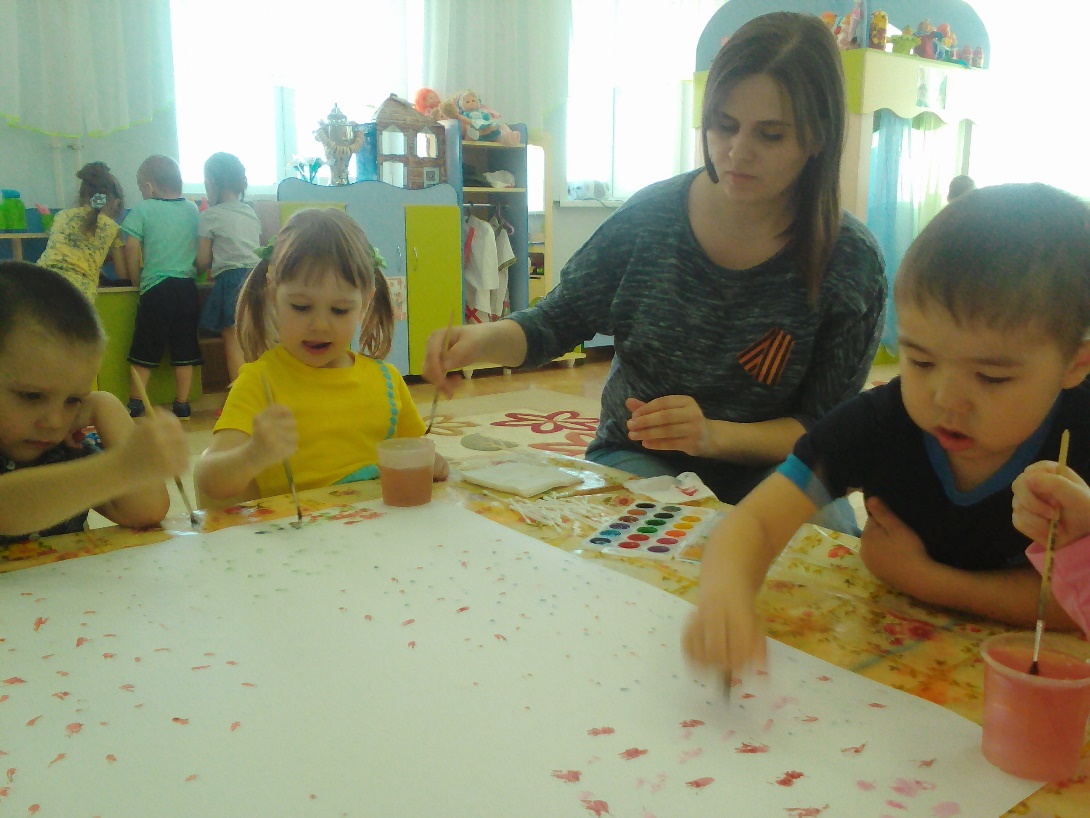 Рисование салюта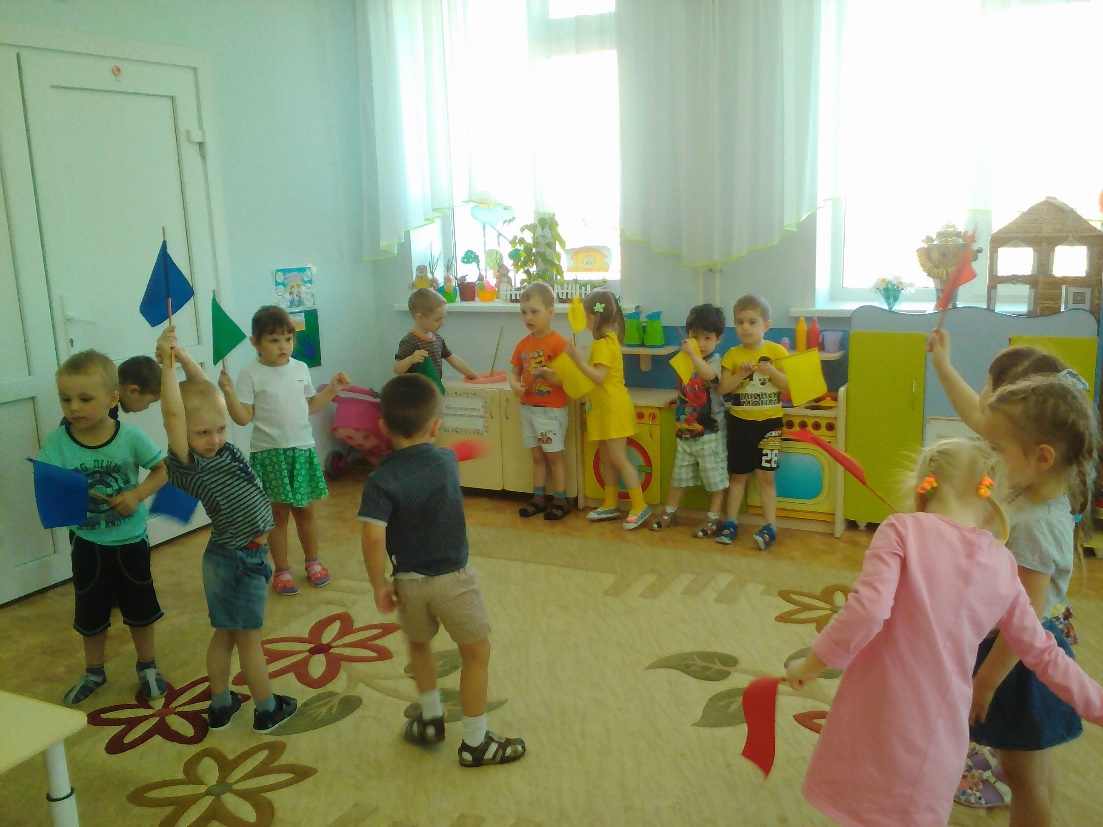 Подвижная игра «Найди себе пару»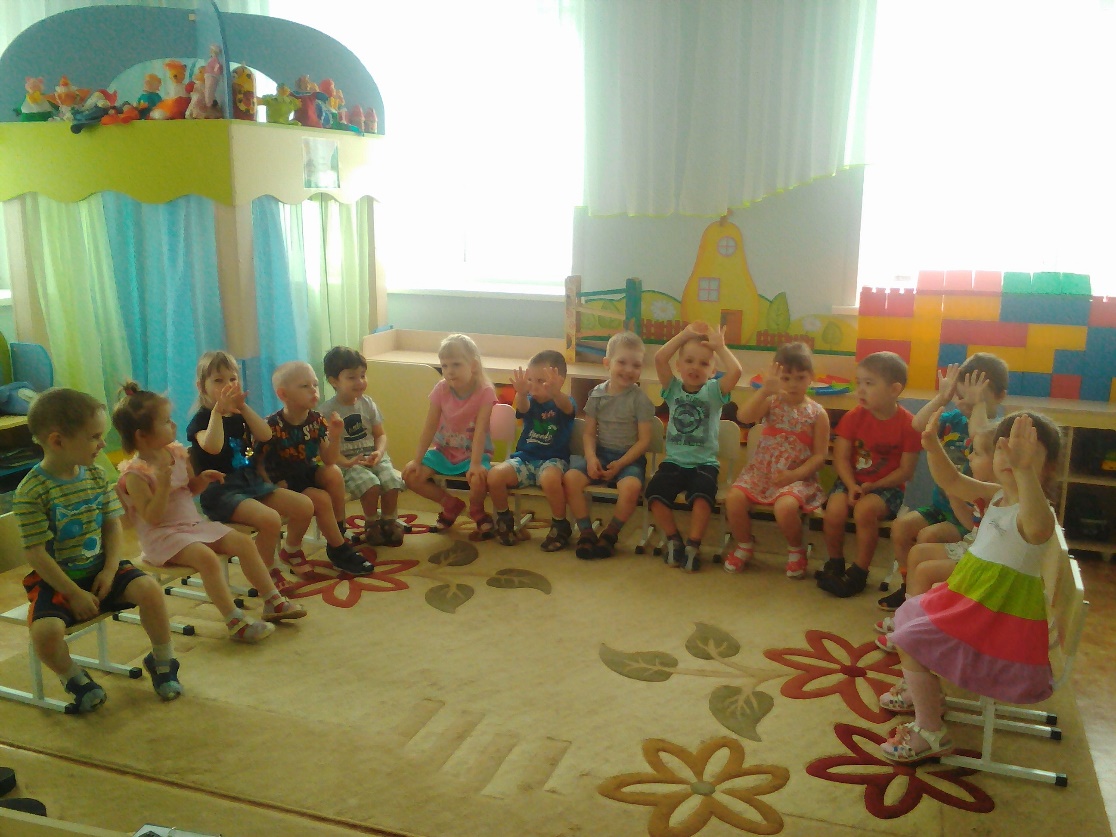 Пальчиковая гимнастика «Бойцы-молодцы»